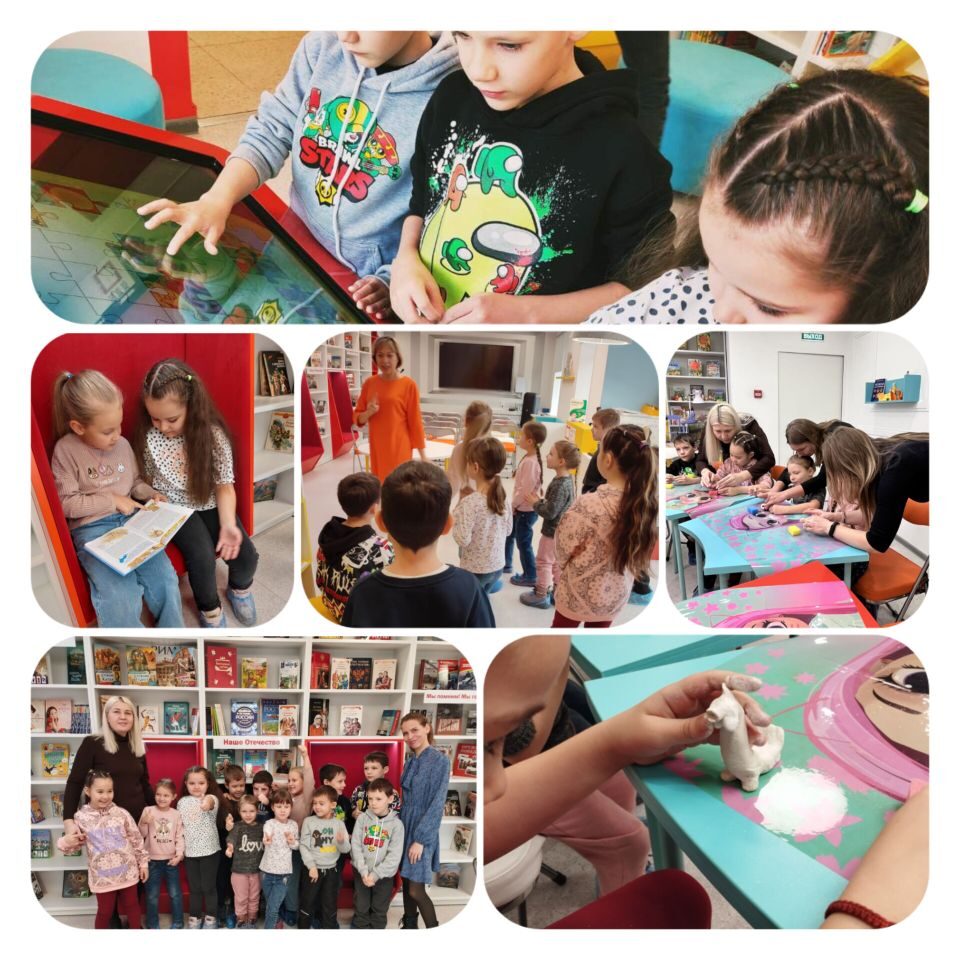 18 ноября воспитанники ст.-подготовительной группы № 1 побывали в городской детской библиотеке N°2 МБУ ЦБС г. Пензы. В библиотеке детей ждал теплый прием.  Ребята совершили увлекательное путешествие в мир книг: познакомились с основными правилами пользования библиотекой, узнали, как нужно обращаться с книгами. Они узнали, что в читальном зале живут самые редкие и интересные книги на разные темы, а в абонементе можно взять книгу читать домой.В творческой мастерской сотрудники библиотеки Светлана Владимировна провела мастер класс по созданию Абашевской игрушки из глины. Абашевская игрушка - это народное русское ремесло сформировавшееся в Пензенской области. Она известна своей яркой и оригинальной росписью, которую создают мастера с давних времен. Ребята, вооружились красками, приложили всю свою фантазию и творческие способности при росписи своих собственных Абашевских игрушек. Родители активно помогали своим детям. Работы ребят получились яркими, красивыми и по - своему интересными. Дети выбрали домой для чтения, понравившиеся журналы и книги.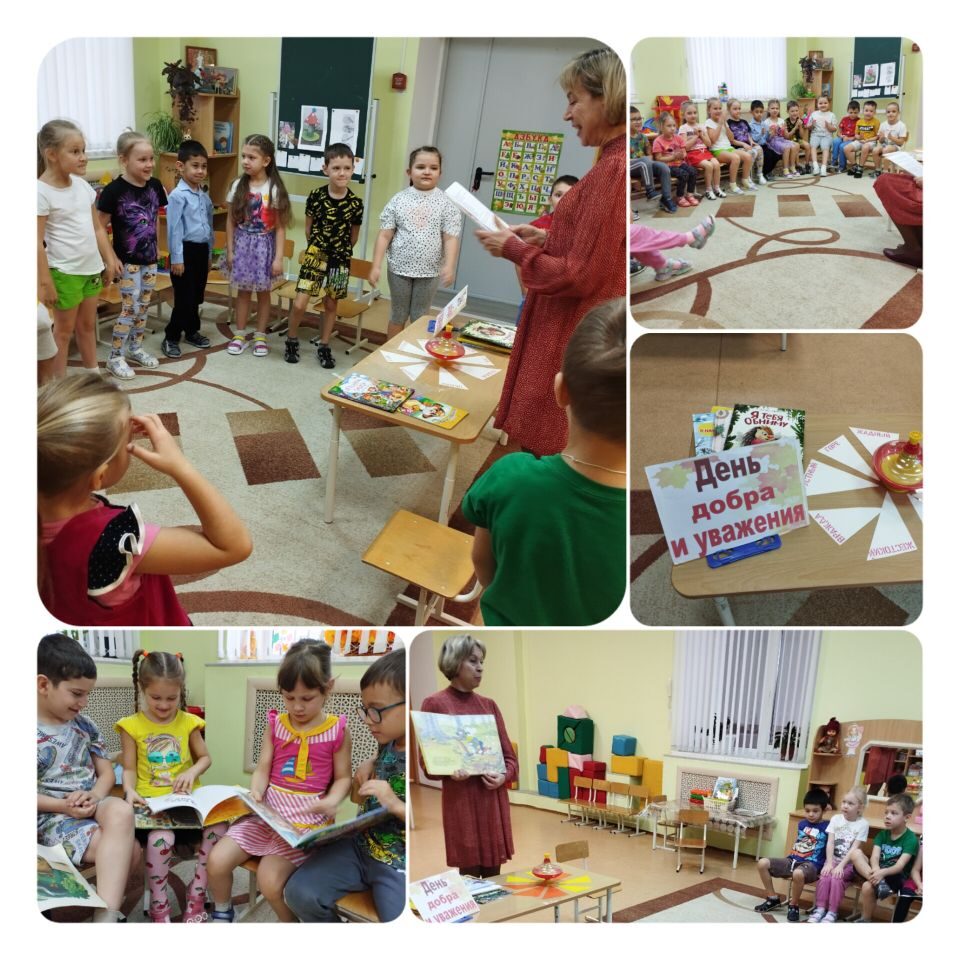 В среду, 8 ноября, сотрудник городской детской библиотеки №2 Светлана Владимировна, в рамках проекта «Доброе чтение», провела для дошкольников группы «СОЛНЫШКО» литературно-игровую программу «Цветок добрых дел».🌸🌸🌸 Библиотекарь рассказала детям, что 13 ноября отмечается Всемирный день доброты. В этот день люди помогают друг другу, делают добрые дела. Ребята ответили на вопросы: кто такой добрый человек и какие добрые поступки бывают. 👫📖🌸 С интересом прослушали и обсудили сказку Дж. Роу «Обнимите меня» и рассказ Е.Аксеновой «Огромное сердце».👫😀👍 Затем, приняли активное участие в играх: «Лучики добра», «Сказочный герой – добрый или злой?», «Доскажи словечко», «Соседи». ❤🌸🌸В завершение встречи ребята пообещали чаще делать добрые дела и пользоваться вежливыми словами.